January 2019 Activities of the Service Structure Committee 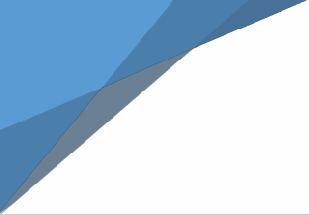 The Service Structure Committee met three times in January. Work continues on the requirements for Regions to send a representative to the Board of Trustees. Wording for the Region page of the main website was done and approved by the committee. It will be sent to the webpage committee as a recommendation. The committee came to consensus on a recommendation of the following service entities and began work on general definitions.Meeting: A gathering of Adult Children sharing ESH for recovery. Intergroup: A gathering of Meetings to coordinate outreach and service.Areas: A grouping of Meetings that choose to work together because of shared geography or interests: language, prison, virtual, women, etc.Regions: Members of Intergroups, Areas, and Meetings in a specific geographic areas. Regional Service Committees provide information and support: to connect people within the fellowship, to encourage participation as trusted servants, and to grow meetings full of experience, strength and hope throughout the world.WSO: An Organization with a Board of Trustees that oversees the legal and fiduciary business of the fellowship and supports the volunteer service structure of Adult Children of Alcoholics/Dysfunctional Families.Current Committee members are:If you would like to participate in this important work for the future of ACA WSO please feel free to contact Marcia J. at secretary@adultchildren.org On behalf of the committee, we are grateful to be of service to the fellowship that has given so much to us and many others.Marcia J.Service Structure Committee ChairMarcia J. (Chair) IACharlie H. (Vice Chair) VASarah O. NJJosh W. DCJim B. FLCarole C. CAMatt K. WIMiles C. ONTBonnie K-M TX